СЕМИНАРПорядок подключения (технологического присоединения) объектов
капитального строительства к газораспределительным сетям для
представителей местных органов власти и субъектов малого и среднего бизнесаДата проведения: 14 июля 2016 г.Время проведения: 10:00- 13:00.Место проведения: Московская область, Одинцовский район, р. п. Новоивановское, ул. Калинина, д. 1.Программа семинара:Вступительное слово первого заместителя Генерального директора ГУП МО «Мособлгаз» Баранова Игоря Анатольевича, большой конференц-зал.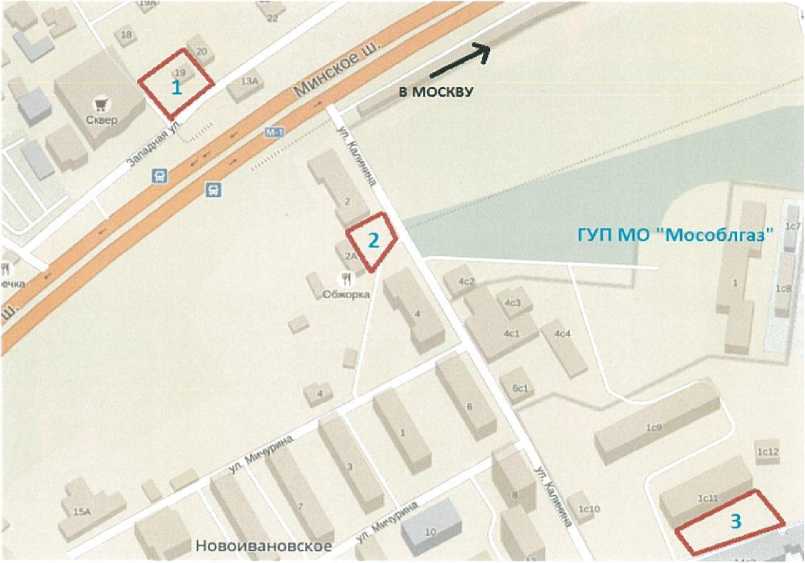 □ — места парковки для посетителей семинара (парковка № 1: у ТЦ «Сквер»; парковка № 2: автобусная стоянка; парковка № 3: парковка ФГБУ «Московский НИИСХ»).Заседание круглого стола с заявителями для адресной проработки вопросов о подключении (технологическом присоединении) с участием представителей филиалов ГУП МО «Мособлгаз», зал № 419.ЗАЯВКАна участие в семинаре о порядке подключения (технологического присоединения)
объектов капитального строительства к газораспределительным сетям
для представителей местных органов власти и субъектов малого и среднего бизнесаТема семинараПорядок подключения (технологического присоединения) объектов капитального строительства к газораспределительным сетям в рамках Постановления Правительства Российской Федерации от 30.12.2013 № 1314Дата проведения14.07.2016Как Вы узнали о семинареНазваниеорганизации, адресФ. И. О. участника, должностьНомера контактных телефоновE-mailЦель посещенияПроблемные вопросы